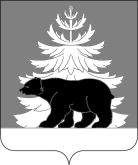 Контрольно – счетная палата Зиминского районного муниципальногообразования                                                                                            УТВЕРЖДАЮПредседатель Контрольно-                                                                                                                   счетной палаты                                                                                                                   Е.В.Шульгина                                                                                                              Приказ от 21.05. 2019 г. № 25 Заключение № 01-10/22на проект решения Думы Зиминского муниципального района «О внесении изменений  и дополнений в решение Думы Зиминского муниципального района  от 19 декабря 2018г. № 366 «Об утверждении бюджета Зиминского районного муниципального образования на 2019 год и на плановый период 2020 и 2021 годов»» 21 мая  2019года                                                                                                         г. Зима.Заключение подготовлено Контрольно-счетной палатой Зиминского  районного муниципального образования, в соответствии со статьей 157 Бюджетного кодекса Российской Федерации (далее- БК РФ), статьей 9 Федерального закона от 07.02.2011г. № 6-ФЗ «Об общих принципах организации и деятельности контрольно-счетных органов субъектов Российской Федерации и муниципальных образований»,Уставом Зиминского районного муниципального образования, Положением о бюджетном процессе в Зиминском районном муниципальном образовании, утвержденного решением Думы Зиминского муниципального района от 21.03.2011г. № 99 (с изменениями и дополнениями), статьей 8 Положения  Контрольно-счетной палаты  Зиминского  районного  муниципального образования (далее- Контрольно-счетная палата), утвержденного решением Думы Зиминского  муниципального  района  от 19.12.2018г. № 371.Основание для проведения экспертизы: Федеральный закон от 07.02.2011 г.№6-ФЗ «Об общих принципах организации и деятельности контрольно-счетных органов субъектов Российской Федерации и муниципальных образований».     Цель экспертизы: Соблюдение бюджетного и иного законодательства при внесении изменений и дополнений в бюджет Зиминского районного муниципального образования на 2019 год и плановый период 2020 и 2021 годов.    Предмет экспертизы: проект решения Думы Зиминского муниципального района (далее- Дума) «О внесении изменений и дополнений в решение Думы Зиминского муниципального района от 19 декабря 2018 г. № 366 «Об утверждении бюджета Зиминского районного муниципального образования на 2019 год и на плановый период 2020 и 2021 годов»»-далее (Проект решения, проект бюджета),материалы и документы финансово- экономических обоснований указанного проекта в части, касающихся доходных и  расходных обязательств  Зиминского районного муниципального образования.Проект решения с приложениями №1,№5,№7,№9,№11,№20 и  пояснительной запиской к проекту решения представлен на экспертизу в  Контрольно-счетную палату 17 мая 2019года  исх. №154. Проектом  решения предлагается: -внесение изменений в основные характеристики объема доходов на 2019 год ; - внесение изменений в  объем  расходов бюджета на 2019 год ; - уточнение плановых показателей,  источников внутреннего финансирования дефицита  районного бюджета;-уточнение текстовой части решения о бюджете на текущий финансовый год.Изменение основных характеристик бюджета.Таблица 1 (тыс. руб.)Проектом  решения изменяются основные характеристики  бюджета. Согласно проекту  решения предлагается  внести изменения на 2019 год и утвердить:общий объем доходов в сумме 601090,9 тыс. руб.;общий объем расходов  в сумме 624099,4тыс. руб.; Из данных  таблицы 1, доходы  на 2019 год увеличиваются  на 65554,6 тыс. руб. или  на 12,2 %, в том числе налоговые и неналоговые доходы корректируются в сторону увеличения на 434,0 тыс.руб. или на 0,6% ; безвозмездные поступления увеличиваются на 65120,6 тыс.руб.или на 13,9%.Расходы на 2019 год увеличиваются   на  65554,6 тыс. руб. или на 11,7%.Дефицит районного бюджета на 2019 год  составит 23008,5 тыс. руб., или 33,5% утвержденного общего годового объема доходов районного бюджета без учета утвержденного объема безвозмездных поступлений.  В качестве источника финансирования дефицита районного бюджета на 2019 год  планируется использовать остатки средств районного бюджета, сформированные на 01.01.2019 года в сумме 17908,5 тыс.руб. В результате чего дефицит бюджета с учетом снижения остатков средств на счетах районного бюджета  составит 5100,0 тыс. руб., или 7,4% утвержденного годового объема доходов районного бюджета без учета утвержденного объема безвозмездных поступлений, что не превышает ограничения установленные ст.92.1 БК.РФ На плановый период 2020г. и 2021 г изменения в доходную и расходную часть  не вносятся.Показатели изменения доходной части бюджета Таблица 2(тыс.руб.)Из таблицы 2 налоговые и неналоговые доходы в 2019 году планируются в сумме 68583,9 тыс.руб., что больше принятого бюджета на 434,0 тыс.руб., за счет уточнения по фактическим поступлениям доходов в бюджет:-(КБК 000 1 1635 000 00 0000 140) штрафы, санкции, возмещение ущерба на сумму +434,0 тыс.руб. безвозмездные поступления  в 2019 году планируются в сумме 532507,0 тыс.руб., что больше принятого бюджета, на 65120,6 тыс.руб., за счет уточнения плановых показателей по межбюджетным трансфертов в сторону увеличения:- (КБК 000 2 02 15002 05 0000 150) дотации бюджетам муниципальных районов на поддержку мер по обеспечению сбалансированности бюджетов на сумму +13044,0 тыс. руб.;- (КБК 000 2 02 29999 05 0000 150) субсидии, предоставляемой  местным бюджетам  на выплату денежного содержания с начислениями на него главам, муниципальным служащим органов местного самоуправления муниципальных районов (городских округов) Иркутской области ,а так же заработной платы на нее техническому и вспомогательному  персоналу органов местного самоуправления муниципальных районов(городских округов) Иркутской области ,работникам находящимся в ведении органов местного самоуправления муниципальных районов (городских)округов на сумму  +10616,7 тыс. руб.;-(КБК 000 2 02 29999 05 0000 150) субсидии  на  выравнивание уровня бюджетной обеспеченности поселений Иркутской области, входящих в состав муниципального района Иркутской области на сумму  +26754,5 тыс. руб.;- (КБК 000 2 02 29999 05 0000 150) субсидии бюджетам муниципальных образований Иркутской области на реализацию программ по работе с детьми и молодежью  на сумму  +282,5 тыс. руб.;- (КБК 000 2 02 30022 05 0000 150) субвенции бюджетам муниципальных районов на предоставление гражданам субсидий на оплату жилых помещений и коммунальных услуг на сумму  +9,1 тыс. руб.;-(КБК 000 2 02 30024 05 0000 150) субвенции на осуществление областных государственных полномочий по хранению, комплектованию, учету и использованию архивных документов, относящихся к государственной собственности Иркутской области  на сумму +13,0 тыс. руб.;-(КБК 000 2 02 30024 05 0000 150) субвенции на осуществление отдельных областных государственных полномочий в сфере труда сумму +18,9 тыс. руб.;-(КБК 000 2 02 30024 05 0000 150) субвенции на осуществление отдельных областных государственных полномочий по определению персонального состава и обеспечению деятельности районных (городских),районных  в городах комиссий по делам несовершеннолетних и защите их прав на сумму +19,0 тыс.руб.;-(КБК 000 2 02 30024 05 0000 150) субвенции на осуществление отдельных областных государственных полномочий в области противодействия коррупции на сумму  +0,6 тыс.руб.;-(КБК 000 2 02 30024 05 0000 150) субвенции на осуществление отдельных областных государственных полномочий по определению персонального состава и обеспечению деятельности административных комиссий на сумму +18,9 тыс.руб.;-(КБК 000 2 02 39999 05 0000 150) субвенции  на обеспечение государственных гарантий реализации прав на получение общедоступного и бесплатного дошкольного, начального общего, основного общего, среднего общего образования в муниципальных общеобразовательных организациях, обеспечение дополнительного образования детей в муниципальных общеобразовательных организациях на сумму +11 947,1 тыс. руб.;-(КБК 000 2 02 39999 05 0000 150) субвенции на обеспечение государственных гарантий реализации прав на получение общедоступного и бесплатного дошкольного образования в муниципальных дошкольных образовательных организациях на сумму +2 390,3 тыс. руб.;-(КБК 000 2 07 05020 05 0000 150)  безвозмездные поступления от юридических и физических лиц увеличение составит +6,0 тыс. рублей (за счет привлечения добровольных пожертвований МДОУ Ухтуйскому детскому саду, МОУ Зулумайской СОШ).Плановый период  2020 г.и 2021 г. изменения не вносятся.Изменение  расходной части бюджета на 2019 год.Проектом вносятся изменения в расходную часть бюджета  в  2019 года.Таблица 3(тыс. руб.)Проектом решения предусматривается увеличение расходной части бюджета на 2019 год на финансирование муниципальных программ на  сумму 61239,0тыс.руб., в том числе, -муниципальная программа Зиминского районного муниципального образования «Развитие образования» на 2016-2021 годы корректируется в сторону увеличения  на  сумму  26478,8тыс.руб.;-муниципальная программа Зиминского районного муниципального образования «Развитие культуры в Зиминском районе» на 2016-2021 годы корректируется в сторону увеличения  на 1380,7 тыс.руб.;-муниципальная программа Зиминского районного муниципального образования «Развитие физической культуры, спорта и молодежной политики в Зиминском районе» на 2016-2021 годы корректируется в сторону увеличения на 427,5 тыс.руб.;- муниципальная  программа Зиминского районного муниципального образования «Развитие инженерной инфраструктуры и дорожного хозяйства на территории Зиминского района» на 2016-2020 годы корректируется в сторону увеличения  на 240,0 тыс.руб.;-муниципальная программа «Инвентаризация и оформление права собственности на муниципальное имущество Зиминского районного муниципального образования» 2016-2020 годы корректируется в сторону увеличения на 470,0 тыс.руб.;-муниципальная программа «Безопасность в Зиминском районном муниципальном образовании»  на 2016-2021 годы корректируется в сторону увеличения на 230,0 тыыс.руб.;-муниципальная программа «Управление муниципальными финансами Зиминского районного муниципального образования» на 2016-2021 годы корректируется в сторону увеличения на 32012,0 тыс.руб.;Непрограммные расходы корректируются в сторону  увеличения на сумму  4315,6 тыс.руб.   Плановый период 2020г. и 2021 г.  изменения не вносятся.Проектом решения производится перераспределение бюджетных ассигнований между отдельными разделами, подразделами, целевыми статьями и видами расходов на 2019 год. Изменения в разрезе функциональной классификации  бюджета.Таблица 5(тыс.руб.)            По  разделу 01 «Общегосударственные расходы» расходы увеличиваются  на 7097,4 тыс. руб.                       По разделу 03 «Национальная безопасность и правоохранительная деятельность» расходы увеличиваются на 230,0 тыс.руб.;           По разделу 05 «Жилищно -коммунальное хозяйство расходы увеличиваются на 500,0 тыс.руб.;           По разделу 07 «Образование» расходы увеличиваются  на 29151,3 тыс.руб., в т.ч. по подразделу 01  « Дошкольное образование» расходы корректируются в сторону увеличения   на 3726,3 тыс.руб., по подразделу  02 «Общее образование» расходы увеличиваются    на 21672,5 тыс.руб.; по подразделу 07 «Молодежная политика» расходы увеличиваются на 282,5 тыс.руб., по подразделу 09 «Другие вопросы в области образования» расходы увеличиваются на 3470,0 тыс.руб.;           По разделу 08 «Культура и кинематография» расходы корректируются в сторону увеличения на 940,2 тыс.руб.;           По разделу 10 «Социальная политика» расходы корректируются в сторону увеличения на 28,1 тыс.руб.;             По разделу 11 «Физическая культура и спорт» расходы увеличиваются на 145,0 тыс.руб.;         По разделу 12 «Средства массовой информации» расходы корректируются в сторону увеличения на  440,6 тыс.руб.              По подразделу 14 «Межбюджетные трансферты общего характера бюджетам бюджетной системы Российской Федерации» расходы корректируются в сторону увеличения на 27022,0 тыс.руб.                            Распределение дотации на выравнивание бюджетной обеспеченности поселений, образующих районный фонд финансовой поддержки поселений в 2019 годуТаблица № 6 (тыс.руб.)Пунктом 19 изменяются предельные  объемы муниципального долга Зиминского районного муниципального образования, с учетом внесенных изменений составят в 2019 году 68583,9 тыс.руб.,2020 и 2021 годы без изменения. Дефицит бюджета предлагается утвердить в сумме 23008,5 тыс. руб. или 33,5% утвержденного общего годового объема доходов районного бюджета без учета утвержденного объема безвозмездных поступлений. В качестве источника финансирования дефицита районного бюджета планируется использовать остатки средств районного бюджета, сформированные на 01.01.2019г, в сумме 17908,5 тыс.руб. Превышение предельного значения сложилось в пределах снижения остатков средств на счетах по учету средств местного бюджета составит 5100,0тыс.руб.,или 7,4% что не превышает требования пункта 3 статьи 92.1 БК РФ.Верхний предел муниципального долга района по состоянию на 1 января 2020 года устанавливается  в размере 5100,0 тыс. руб., в том числе верхний предел долга по муниципальным гарантиям - 0,0 тыс. руб. На 01.01.2021 года и на 01.01.2022 года верхний предел муниципального долга 0,0 тыс.руб. В соответствии ст. 81 БК РФ резервный фонд не превышает 3% установленного объема расходов.                                                        Выводы и предложения.1.Основные параметры бюджета Зиминского районного муниципального образования на 2019 год и на плановый период 2020 и 2021 годов сформированы с учетом требований БК РФ. 2.Соответствующие изменения отражены в статьях решения о бюджете и приложениях к решению о бюджете. 3.Структура и порядок отнесения кодов доходов и расходов в решении о бюджете соответствуют структуре и кодам бюджетной классификации, определенным приказом Минфина РФ от 01.07.2013 № 65н «Об утверждении указаний о порядке применения бюджетной классификации Российской Федерации».4.По итогам экспертизы проекта   Контрольно-счетной палатой предлагается:                                                 Главному администратору доходов бюджета:            - своевременно уточнять прогнозные показатели объемов доходов на основании  анализа текущей ситуации и в соответствии с фактическими поступлениями для возможности увеличения и исполнения расходной части бюджета в текущем финансовом году.                                Ответственным исполнителям муниципальных программ:           - внести изменения в паспорта муниципальных программ в связи с изменившимся объемом финансирования на реализацию программ в 2019 году.5. По итогам проведенной экспертизы Контрольно-счетная палата  отмечает,  что в целом проект «О внесении изменений и дополнений в решение Думы Зиминского муниципального  района от 19 декабря 2018 г. № 366 «Об утверждении бюджета Зиминского районного муниципального образования на 2019 год и плановый период 2020 и 2021 годов» соответствует бюджетному законодательству и может быть рекомендован для его рассмотрения Думой Зиминского муниципального района.                  Председатель                                                             Е.В.ШульгинаНаименование показателя Утверждено решением Думы от 19.12.2018 г. № 366(с изменениями)Утверждено решением Думы от 19.12.2018 г. № 366(с изменениями)Утверждено решением Думы от 19.12.2018 г. № 366(с изменениями)Проект решения Проект решения Проект решения Отклонение(+ -) Отклонение(+ -) Отклонение(+ -) Наименование показателя 2019г.2020г.2021г.2019г.2020г.2021г.2019г.2020г.2021г.Доходы, в том числе: 535536,3508378,7462568,5601090,9508378,7462568,5+65554,600налоговые и неналоговые доходы 68149,969872,469697,468583,969872,469697,4+434,000безвозмездные поступления 467386,4438506,3392871,1532507,0438506,3392871,1+65120,600Расходы, в том числе: 558544,8508378,7462568,5624099,4508378,7462568,5+65554,600Дефицит (профицит) -23008,500-23008,500000Уровень дефицита ,%33,80033,500-0,300Наименование показателя Утверждено решением Думы от 19.12.2018 г. № 366(с изменениями)Утверждено решением Думы от 19.12.2018 г. № 366(с изменениями)Утверждено решением Думы от 19.12.2018 г. № 366(с изменениями)Проект решения Проект решения Проект решения Отклонение(+-)Отклонение(+-)Отклонение(+-)Наименование показателя 2019г.Плановый периодПлановый период2019г.Плановый периодПлановый период 2019г.Плановый периодПлановый периодНаименование показателя 2019г.2020г.2021г.2019г.2020г.2021г. 2019г.2020г2021гДоходы, в том числе: 535536,3508378,7462568,5601090,9508378,7462568,5+65554,600Налоговые и неналоговые доходы68149,969872,469697,468583,969872,469697,4+434,000безвозмездные поступления 467386,4438506,3392871,1532507,0438506,3392871,1+65120,600Наименование муниципальной программы (подпрограммы, основного мероприятия)Утверждено решением Думы от 19.12.2018 № 366(с изменениями)Проект решенияОтклонение(+ -)ВСЕГО РАСХОДОВ, из них558544,8624099,4+65554,61.Муниципальная  программа Зиминского районного муниципального образования «Развитие образования» на 2016-2021 годы335524,2362003,0+26478,82.Муниципальная  программа Зиминского районного муниципального образования «Развитие культуры в Зиминском районе» на 2016-2021 годы10975,612356,3+1380,73.Муниципальная  программа Зиминского районного муниципального образования «Развитие физической культуры, спорта и молодежной политики в Зиминском районе на 2016-2021 годы5670,56098,0+427,54.Муниципальная  программа Зиминского районного муниципального образования «Развитие инженерной инфраструктуры и дорожного хозяйства на территории Зиминского района» на 2016-2020 годы 16268,616508,6+240,05.Муниципальная программа Зиминского районного муниципального образования «Инвентаризация и оформление права собственности на муниципальное имущество Зиминского районного муниципального образования» на 2016-2020 годы444,3914,3+470,06.Муниципальная  программа Зиминского районного муниципального образования «Безопасность в Зиминском районном муниципальном образовании»  на 2016-2021 годы1826,52056,5+230,07.Муниципальная программа Зиминского районного муниципального образования «Управление муниципальными финансами Зиминского районного муниципального образования» на 2016-2021 годы92792,5124804,5+32012,08.Непрограммные расходы46325,150640,7+4315,6Наименование показателя РЗПРУтверждено решением Думы от 19.12.2018 г. № 366(с изменениями)Проект решения Отклонение(+ -) Итого, из них503004,1568558,7+65554,6Общегосударственные расходы 010045509,652607,0+7097,4Национальная безопасность и правоохранительная деятельность03001826,52056,5+230,0Жилищно-коммунальное хозяйство05008902,09402,0+500,0Образование в т.ч.0700344816,7373968,0+29151,3Дошкольное образование070167672,271398,5+3726,3Общее образование0702257387,4279059,9+21672,5Молодежная политика07072285,52568,0+282,5Другие вопросы в области образования070917471,620941,6+3470,0Культура и кинематография 08009266,210206,4+940,2Социальная политика100017292,017320,1+28,1Физическая культура и спорт 11005450,55595,5+145,0Средства массовой информации 12001709,42150,0+440,6Межбюджетные трансферты общего характера бюджетам бюджетной системы Российской Федерации140068231,295253,2+27022,0 п/пНаименование поселенийУтверждено решением Думы от 19.12.2018 г. № 366(с изменениями)Проект решения Отклонение(+ -) 1Батаминское муниципальное образование8769,012211,0+3442,02Буринское муниципальное образование4753,05283,0+530,03Зулумайское муниципальное образование3259,05223,0+1964,04Кимильтейское муниципальное образование7526,010029,0+2503,05Масляногорское муниципальное образование5779,09034,0+3255,06Новолетниковское муниципальное образование3950,05467,0+1517,07Покровское муниципальное образование5046,07697,0+2651,08Услонское муниципальное образование1358,05392,0+4034,09Ухтуйское муниципальное образование0,003692,0+3692,010Филипповское муниципальное образование4488,06833,0+2345,011Хазанское муниципальное образование9866,010442,0+576,012Харайгунское муниципальное образование5236,05749,0+513,0Итого60030,087052,0+27022,0